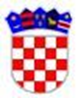 REPUBLIKA HRVATSKAVUKOVARSKO-SRIJEMSKA ŽUPANIJAOPĆINA NEGOSLAVCIOpćinsko vijećeKLASA: 400-08/21-01/01URBROJ: 2196-19-02-22-14Negoslavci, 24.11.2022. godineNa temelju članka 19., stavka 1., točke 2. Statuta Općine Negoslavci („Službeni glasnik Općine Negoslavci“ broj 01/21), Općinsko vijeće Općine Negoslavci na svojoj redovnoj sjednici održanoj dana 24.11.2022. godine donosiIzmjene i dopune Programa financiranja udruga i općedruštvenih djelatnosti na području Općine Negoslavci za 2022. godinuI	U Programu financiranja udruga i općedruštvenih djelatnosti na području Općine Negoslavci za 2022. godinu („Službeni glasnik Općine Negoslavci“ broj 07/21 i 3/22) točka II. mijenja se i glasi: 	„Sredstva osigurana u Proračunu Općine Negoslavci za 2022. godinu raspodijelit će se udrugama i zajednicama od posebnog interesa, kako slijedi (po fiksnom tečaju konverzije 1,00 EU = 7,53450 KN):Zajedničko vijeće općina 					          40.000,00 KN/5.308,91 EUVjerske zajednice (kapitalne i tekuće donacije) 	   	      202.000,00 KN/26.810,01 EUKulturne manifestacije na području općine 			          15.000,00 KN/1.990,84 EUTekuće donacije LAG Srijem					          15.000,00 KN/1.990,84 EUTekuće donacije nacionalnim manjinama			          37.000,00 KN/4.910,74 EUTekuće donacije Glas potrošača					   2.000,00 KN/265,45 EUTekuće donacije za Udruge na osnovu javnog poziva  	      731.000,00 KN/97.020,37 EUTekuće donacija ostalim neprofitnim organizacijama	          18.000,00 KN/2.389,01 EUIzgradnja vrtića                                                                      3.000.000,00 KN/398.168,43 EUUKUPNO: 						          4.027.000,00 KN/534.474,75 EU“IIOstale odredbe Programa se ne mijenjaju, niti se dopunjavaju.  IIIIzmjene i dopune Programa financiranja udruga i općedruštvenih djelatnosti na području Općine Negoslavci za 2022. godinu stupaju na snagu osmog dana od dana objave u Službenom glasniku Općine Negoslavci. 	PREDSJEDNIK OPĆINSKOG VIJEĆAMiodrag Mišanović